Curabel Campaign House RulesLicensing
This work is licensed under a Creative Commons Attribution-NonCommercial-ShareAlike 4.0 International License.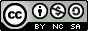 A Short IntroductionThis document is a collection of house rules intended to encourage a certain type of “old school” play. In particular, these clarifications and tweaks place emphasis on randomness (especially during PC creation), meaningful combat choices that don’t necessitate grids or miniatures, and resource management concerns based on equipment/encumbrance limitations.Further additions (and possibly revisions) to this document are likely as I make rulings during the course of play. Finally, please note that many of the rules in this document are either based on or borrowed from various OSR bloggers (especially Arnold K.’s brilliant work at Goblin Punch). I have made an attempt to identify the original sources in the document’s endnotes, although this has proven impossible in a few cases.Character Generation0. Basic Information & DirectionsAll characters should be created using the Roll20 dice rollers in the presence of the DM. Each player should generate two characters, choosing one as a primary and leaving the other as a backup. Please use the character sheet provided by the DM (a PDF form) and save it to a Google Drive account, sharing it via link with the DM.1. Attribute GenerationRoll 4d6 six times for each character arrange them as desired among the following attributes: Strength, Intelligence, Wisdom, Dexterity, Constitution, and Charisma (i.e., Method I from the DMG).Players may swap out their highest attribute role with a 14 if that score would be higher.2. Race SelectionChoose a race from the following: Human (colonist or native), elf, half-elf, half-orc, or dwarf.Gnomes and Halflings are very rare in the campaign setting; the player must provide the DM with a persuasive reason for their choice (beyond min-maxing) to select these racesNote: Elven life-spans are shorter in the Curabel campaign world than the standard described on page 13 of the DMG; please use the dwarf, mountain age categories for elves (half-elves are as described).3. Class SelectionAll classes from the AD&D 1e PHB are available (although racial restrictions on choice and level will be enforced)4. Alignment SelectionAll alignments are permissible. Regardless of choice, however, PCs will be expected to cooperate and antagonistic choices are discouraged unless the players can provide a persuasive reason.If anyone qualifies as a Paladin, they will not be able to adventure with any evil PCs. This means it is impossible for the group to have both a Paladin and Assassin.5. Hit Points, Starting Funds, Age, Height, and WeightThe player should roll for hit points, starting funds, age, height and weight using the Roll20 dice rollers in the presence of the DM. Please refer below to the Inventory House Rules for information about encumbrance tracking before purchasing gear.6. Magic-User & Illusionist Starting SpellsMagic-Users start with four spells: Read Magic, two randomly assigned spells, and one spell of the player’s choice. The player will be allowed to roll for their random spells when generating the character on Roll20.Illusionists start with three spells, all randomly determined. The player will be allowed to roll for their spells when generating their character on Roll20.7. Psionic AbilityPlayers may randomly roll to see if their human or dwarf characters have psionic powers on Roll20 using the AD&D 1e PHB rules. The player will roll a d100 and any score of 100 indicates the ability exists. For each 1 point of intelligence above 16 add 2½ to the dice roll, for each 1 point of wisdom above 16 add 1½ to the dice roll, and for each 1 point of charisma above 16 add ½ to the dice roll (drop all fractions).Stat ChecksPerforming tasks which are not related to your class abilities (i.e., anything other than combat, spell-casting, or dungeoneering activities) will frequently be resolved with a “Stat Check”. A Stat Check is resolved by rolling 2 or more d6 (sometimes adding +1 or +2 to the total) and comparing the result to the relevant Stat. If the roll is less than or equal to that Stat, the Stat Check is considered a success. A roll that is higher than that Stat is a failure. Any Stat Check which produces two or more 6 results on the d6 is a critical failure. (Sometimes results will indicate both success and critical failure. In that case, you get both.)

When to Roll Stat Checks: Stat Checks are useful, but they aren’t universally useful. Don’t roll a Stat Check for something no one usually fails at, or when there’s no time pressure to get it right, or when role-playing is the better (more fun) way to resolve an issue. A Stat Check is best called for when you have described your course of action to the limit of what the English language allows for, some doubt remains as to success, and success or failure matters; at that point the Stat Check resolves how well the PC does what you want them to do.

Failure vs. Critical Failure: Not all failures are created equal. A ‘failure’ at carpentry might still produce a functional chair; it might just creak badly or have an obvious aesthetic flaw. A ‘failure’ at pig-herding might mean the pigs get away from you for a day or two. Mere ‘failure’ is usually just a set-back or minor inconvenience. A ‘critical failure’ on the other hand indicates that something has gone horribly wrong (although not always in an immediately obvious way).
(The mean results of the dice pools are noted in parentheses for transparency. What they imply is that an untrained person with an 18 in the relevant stat might occasionally do something Masterful, but 99% of the time they will fail.

Modified Checks: If the DM feels the task is between two levels of difficulty, he might require +1 or +2 (max) to be added to the roll.

Multiple Checks: Occasionally the DM may rule that multiple Stat Checks are necessary to achieve a given result. Perhaps the forging of the magic sword has three distinct phases (each with its own list of material components and star-phase requirement), each warranting its own roll. In this case, each step is rolled normally and the DM will provide feedback on what partial success may provide.
Level Checks: For some activities, your DM may rule that adding your class level to your relevant Stat is appropriate when resolving a Stat Check. This is most often relevant when checking something tangentially related to your class or something that all adventurers would improve at over time.Training: The DM may also allow characters to train for certain activities with experienced NPCs; such training will require a substantive investment of time and funds. For instance, a player may choose to apprentice with a carpenter for one month – paying for room and board on top of a nominal fee – in exchange for a +1 bonus to their relevant stat for checks involving woodwork.Extended Stat ChecksTo see how long your burly fighter can hold the collapsing ceiling up, your swimmer can hold their breath, or your rogue can balance on the swaying tightrope, roll a d6 each round. When the total of the results surpasses the character's appropriate Stat, they finally reach their limit.Followers and the Charisma StatCharacters with a high Charisma Stat get their followers at lower levels of experience than other characters, while characters with low Charisma must wait longer:
CHA 3 = get followers 3 levels lateCHA 4 = get followers 2 levels lateCHA 5 - get followers 1 level lateCHA 16 = get followers 1 level earlyCHA 17 = get followers 2 levels earlyCHA 18 = get followers 3 levels earlyCombat House Rules: Standard Resolution Summary0. Standard Action Resolution for Simultaneous Actions in All Combat RoundsClerical Turning/PsionicsMagic Items with no activation timeCharges & Set SpearsMissile, Melee, Unarmed & Monster Special AttacksSpells, Scrolls, & Magic Items with Activation TimeMovement (including closing to striking distance)1. Surprise RollBase chance of surprise for all parties in combat is 2 in 6. Some characters (e.g., rangers) and monsters (e.g., piercers) will either surprise more often or be surprised less often according to the 1e rule books. There may also be environmental/conditional modifiers at the DM’s discretion. Members of a surprised party can individually negate surprise via dexterity or magic bonuses if those bonuses exceed the difference in surprise rolls.If both or neither party is surprised, skip to encounter initiative; if one party is surprised continue to Surprise Combat.2. Surprise CombatAll members of a party that has surprised (AP for “active party”) another may act in the surprise combat rounds against any opposing party member whose dexterity and magic bonuses do not negate surprise. Surprised combatants (IP for “inactive party) lose all dexterity bonuses to AC.AP members can move 10’ per difference between surprise rolls (adding their individual dexterity bonuses/penalties).AP members can make one attack routine (missile or melee) in each surprise combat round.AP members can cast spells in surprise combat if the casting time is less than the surprise roll difference (factoring in bonuses/penalties). If a spell takes longer, AP members can begin it and complete the spell in the first round after the remaining segments pass (e.g., surprise difference is 4 and the spell takes 7 segments; the spell will fire on segment 3 of the first round).3. Encounter InitiativeThe party rolls for initiative at the beginning of the round; individuals in each group should declare their actions beforehand and add appropriate modifiers to the initiative roll. If the modifier added to the base roll exceeds 10 segments, the action is completed in the next round.The enemies/monsters roll for initiative at the beginning of the round; all monsters use a single initiative role unless they are antagonistic to each other as well (e.g., a three-way fight).Highest roll wins initiative; the winners roll determines the segment on which the loser acts and vice versa (e.g., the party wins initiative 5 to 3; the party acts on segment 3 and the enemies on segment 5).Common Initiative Modifiers:Melee Weapons: Use WSF (only in  case of tied initiative)Missile Weapons: Reaction Modifier based on DexteritySpells: Casting TimeMagic Items: Activation TimePotions/Oils: 1d4+1 segmentsPsionics/Clerical Turning: +0 (ignore dexterity modifiers)Unarmed/Movement/Charge: +0 (include dexterity modifiers)The following sections detail the resolution of each type of combat action4. Clerical TurningRoll d20 + Modifiers (Wisdom & conditional) vs. Undead Type table (DMG 75).Roll to determine # of undead/planar creatures/paladins effected (usually 2d6).Turned creatures move as far as possible from cleric for 3d4 rounds5. Magic ItemsCheck magic resistance / saving throws and apply effects6. Charges/Setting SpearsCharacters cannot charge more than 1 time every 10 roundsCharges must be more than 1” in distance (otherwise it’s just an attack)Charges must be in a straight pathAttacker/defender priority is determined by weapon length (longer weapon is 1st)Charging characters get movement bonus, no DEX bonus (or -1 AC), +2 attack bonusCombatants set against charge can get x2 damageMovement bonus is x⅓ outside; x2 inside7. Missile/Melee/Monster Special AttacksIf attacking crowd with missile weapons, roll for target. Die = # of all combatants. Large creatures count as 1½; small creatures as ½.Roll d20 +/- modifiers, checking Class/LVL./HD vs. AC tables (DMG 74-75); also factor in Weapon modifier vs. armor type if applicable (PHB 38)Roll weapon damage die +/- modifiersRoll Saving throws as needed and apply effects8. Spells, Scrolls, & Magic Items with Activation TimeSuccessful attacks on spell caster negate spell if they occur before casting time is complete; spell is lost from caster’s memoryMagic items work regardless of successful attacks against userCheck magic resistance/saving throws as necessary and apply effects9. Unarmed Combat: Grappling/Overbearing/PummelingGrappling: Attack as normal, without weapons. The successful attackers and defender both roll a combined number of d6s equal to their Hit Dice.Overbearing: Same as grappling, but takes place at the end of a charge and results in the defender being knocked prone (rather than restrained) if successful.On a tie, both parties struggle, neither able to take action.If the defender wins, he throws off all the successful attackers.  The difference between the defenders winning roll and the attackers losing roll is the number of rounds of stunning that may be divided among the defenders. He may take his action as normal.If the attackers win, the defender is pinned and helpless. The defender can be killed outright the next round by a third-party, although he may try to escape using half his hit dice versus the hit dice of the creatures restraining him if he is still alive. On a loss he takes the difference as subdual damage.Pummeling/Punching: Attack as normal, without weapons. Damage is 1d2 (plus appropriate strength bonuses) and the attacker may choose whether this is real or subdual damage.10. PsionicsWhen psionic combat begins (based on surprise/initiative), all combat stops until it is resolved completely since it is near instantaneousCombatants select attack/defense modes unless using a psionic disciplineCombatants choose to link attacks (increase range 200% then 50% each) or push (double/treble range and point cost); DM determines range (short/base, medium/base x2, or long/base x3)Resolve attack using charts on DMG 76-7711. Movement (General)Characters can move their base speed (feet indoors, yards out) to close to strike; no attack is possible after moveCharacters can break off melee, but give attackers a free attack routine (rear attack as if against a stunned opponent); characters can move full movement rate each round thereafter. Encounter then ends if fleeing character is faster or not pursued (i.e., special pursuit rules come into play DMG 67-8)Fighting Retreats are possible; characters move their normal rate and can parry but not attack. Enemies can follow if not otherwise engaged. This move can also be used to swap out party members from the front lines.12. Special Rules for Specific SituationsMissile weapons fired into certain conditions (ice storm, fireball, breath weapon) must save vs. effect or be destroyed before strikingNo dexterity bonus to AC against boulders/siege missilesCover bonuses to AC and saves: 25% (to knees) = +2; 50% = +4; 75% (narrow window) = +7; 90% (arrow slit) = +10; 90% cover means no damage on successful savesConcealment bonuses to AC: 25% = +1; 50% = +2; 75% = +3; 90% = +4Grenade weapons: 3” range (+1” medium = -2 to hit; +2” long = -5 to hit); container must fail save vs. crushing blow to shatter; all characters within 3’ must save vs. poison to avoid splash damage. For misses, roll d6 for feet missed and d8 for direction missed (clockwise, 1 = long right to 8 = long over)Jumping over flaming oil with cloth garments means save vs. fire (normal); standing in it does d6 damage per roundStriking to subdue: 75% of damage is temporary; 25% regular; ratio of subdual damage to max HP provides % chance of subdual per round.Number of attackers per character/monster: If S, 4 M/2L/6S; if M, 8S/6M/4L; if L, 12S/8M/6LFlank attacks negate shield bonus; rear flank attacks also negate dexterity bonusRear attacks gain +2 to hit bonus, negate shield, negate dexterity bonusAttacks against Stunned/Prone/Motionless opponents are same as rear attacks, except with a +4 bonusAttacks on Sleeping/Held Opponents do maximum damages and double attack routines are given; also, one such opponent per round can be slain/bound outrightIf all enemy combatants are helpless (e.g., hold person, sleep), each member of the party can slay one enemy per round with a melee weapon. If the party cannot use melee weapons (e.g., cannot approach because of entangle, web, or other area of effect spell), the assumption will be that half the total potential damage all missile attackers are capable of producing is inflicted each round. For example, if there are four crossbowmen who could inflict a maximum of 16 hit points of damage, we will assume 8 hit points of damage are done each round (marking off appropriate ammunition).Attacks on invisible opponents are at -4 and flank/rear attacks are impossibleParrying allows a character to subtract his to-hit bonuses (if any) from opponents’ attack rolls; no attacks can be made while parrying unless the character has two weapons and only uses the to-hit bonus from the secondary weapon.At 0hp, character is unconscious and loses 1 HP per round until death at -10hp. Aiding the character stops this loss of life. Revived characters are in a coma for d6 turns and must then remain fatigued (-2 to all attributes; -2 attack/save) until they rest a minimum of 1 full night in a safe location. If a character is ever -6 HP, they will have some lasting scar/injury.Permanent Injury Random TableInjury to the face/head. Suffer -1 to WIS/INT/CHA (equal chance of any of them).Torso/Abdomen. Suffer -1 to CON, max HP reduced by 1d20%.Fore/Upper Limb (includes arms (all if multiple), wings, and any other appendage other than a head above body midline). Determine which randomly. Limb is useless unless successful save vs. death. To-Hit and Damage are -1 with that limb. If quadruped or limb otherwise used for mobility, see Lower/Hind Limb entry below.Lower/Hind Limb (includes legs and other mobility appendages, tails, etc.). Save vs. death else limb is useless. Suffer -1d4x10% loss in movement rate. Limb is -1 to-hit and DAM if appropriate. May require crutch, cane, or other assistive device at DM's discretion.All effects persist for 1d3 weeks at the end of which the character must make a System Shock check or the effects become permanent unless powerful healing or regenerative magic is applied successfully. At DM's option, surgical arts may be attempted to repair such damage, though they obviously carry significant risks of their own.Combat House Rules: Alternative Weapon SystemYour OffhandAn Empty Hand can be useful. It lets you catch thrown things and use items from your Fast Inventory, among other things.Torches need no explaining.Two-Handed Weapon Grip does +1 damage when applied to 1-handed weapons (plus applicable strength bonuses). 2-handed weapons require this grip, and do not receive any additional bonus.A Paired Weapon gives +1 to hit with your primary weapon rather than a separate attack. The paired weapon must be dagger, hand-axe., or a matching 1-handed weapon. This bonus can be used for parrying even if the player attacks (although double-dipping is not allowed; see above).Shields give you +1 to AC.Weapon Breakage and DecayWhenever you roll a under the quality level of your weapon, it receives a -1 to hit/damage (these penalties are cumulative).Weapons can be repaired. The baseline cost is ½ the cost of the weapon for each level of quality lost.Inferior Weapons start as quality level 5.Normal Weapons start as quality level 3.Masterwork Weapons start as quality level 1.Magic Weapons are masterwork weapons that only get damaged when fighting demons, dragons, and other epic foes.  However, they can only be repaired by equally epic blacksmiths. Any time you take damage, you can opt instead to say your shield absorbed the force of the blow. The shield is shattered and must be discarded, but you don't take any damage from that hit. For this option to be available, the defender must be able to see and anticipate the attack (i.e., it is not available against flanking, sneak, invisible attackers and the like).Magical shields can also be sacrificed to absorb the damage from magical attacks that take the form of missiles, bolts, rays, or similar forces.Magical shields used to absorb regular physical blows may survive the attack. They receive a saving throw vs. crushing blow with a starting bonus equal to their magical bonus to avoid instant destruction. Each use of the shield to absorb a blow also has a 50% chance of increasing its quality by 1 step (starting from 0). If the shield reaches quality level 6, it is destroyed. Repairs are possible as described above. Recovery of Missile WeaponsIf they have a full turn (10 minutes) to search, archers and crossbowmen can roll a dice equal to their number of misses in combat and recover that many. Spears and similar weapons can always be recovered if time allows.Weapon MasteryThis is a thing that only Fighters can do. With one specific weapon (not weapon type) you must begin keeping track of your kills. Once you achieve a certain number of killing blows against challenging opponents you get a degree of mastery with the weapon. If you change your weapon of choice, you do not retain bonuses from your old weapon mastery – the new weapon (even if it’s the same type) replaces the old.10 kills give you +1 damage with the weapon.30 kills let you use a weapon's fight-master ability (see below).100 kills give you an additional +1 damage with the weapon. Fight-master AbilitiesThe following applies to fighters only, and only once they've gotten 30 kills with that unique weapon.Swords get +1 to hit humanoids.Axes do x2 damage rolled on a critical (instead of just doing max damage)Bludgeons do x2 damage to prone creatures, and little flat creatures, like snakes and small turtles.Flails ignore shields and automatically give armor a Break when they do 6 or more damage.Staffs give you +1 to AC when wielded defensively (see below for styles)Pointed Pole-arms (spears, lances) let you deal x3 damage on a charge or when readied against a charge.  (Other pole-arms function as swords or axes with reach.  Glaives are like swords and halberds are like axes, for example.)Thrown Weapons and Ranged Weapons let you reduce all range penalties by 2 points (effectively eliminating the medium range penalty and almost halving the long range penalty). Attack OptionsThese are available to anyone with a melee weapon: Attack Aggressively: +1 to hit, -2 to ACAttack Defensively: +1 to AC, -2 to hitTotal Defense: +2 to AC, make no attacks. New WeaponsNetsA net can only affect creatures made of solid material. A net inflicts no damage on the victim, but may entangle, slow, or delay the victim. The wielder makes a normal roll to hit his target; if he does, the target must make a saving throw vs. death, possibly with a bonus (see the Weapon Special Effects Table).If the saving throw succeeds, the net does not affect the target. If the victim fails his savingthrow, the result varies by the victim's experience level or size.Once a target is trapped in a net, he may make a new saving throw each round until one is successful. . If he has a dagger (but not a longer weapon or a non-bladed weapon) in his hand, he has a +4 to his saving throw; success means the net is destroyed.* A small net is right for a target the size of a Halfling; a medium net is right for human, dwarf, and elf targets.The effects listed on the Weapon Special Effects Table are as follows:Entangle: The victim cannot attack, cast spells, or move until a saving throw is successful.Slow: The victim is slowed, moving and attacking at half his normal rate. He cannot castspells.Delay: The victim automatically loses initiative for the next round.Other  Issues:A net can easily be damaged by any edged weapon (or claw or bite), but it can be repaired ifrope or cord is available, which requires 1d3 turns of undisturbed repair work. A damagednet is useless.If the target is too large for the net, he will gain bonuses to his saving throw to avoid the effects. For each size greater, the victim gains a +4 bonus. A roll of 1 is always a failure unless the bonus is + 20 or greater.Nets 6' x 6' or smaller may be used one-handed. Larger nets require two handsHalflings and small nonhumans (such as goblins) cannot use nets larger than 6' x 6'.Combat House Rules: Armor QualityInferior armor loses a point of AC whenever you take a critical hit.Average armor has a 50% chance to lose a point of AC when you take a critical hit.Masterwork armor has a 1-in-6 chance to lose a point of AC when you take a critical hit.Most breaks and tears can be mended by a blacksmith.Inventory House Rules: Armor and TemperatureThe Curabel campaign takes place on an archipelago in a tropical region. Given this particular setting, weather and temperature are very important considerations and we will be using the relevant rules from the Wilderness Survival Guide (pages 18-19) modified as follows:Armor EffectsEffects of Extreme HeatDamage from Extreme Heat* Heat Damage Modifiers (Random):Inactive: -1 to -3Active: +1 to +4Fatigued: +1 to +6Inventory House Rules: Encumbrance SlotsInventoryYou have a number of inventory slots equal to your Strength score.  So, if you have STR 13, you can carry 13 things.If your inventory slots are exceeded by 1-5 items, you are halfway encumbered and move a little slower.  If this number is exceeded by 6-10 items, you are fully encumbered and at half speed.  If you want to carry more than that, you're just staggering around, like you're carrying a couch or something.You have a fast inventory equal to half of your Dexterity score, rounded down.  These are items that you can reach instantly--hanging from your belt, in a scabbard, whatever.   So, if you have DEX 11, you have 5 items that you can draw/use at a moment’s notice.  Everything else is in your backpack, and takes 1d6 rounds to dig out, or 2d6 rounds if you want to avoid scattering items all over the floor.You can buy a fancy backpack that gives you +2 inventory slots, and you can buy a fancy bandoleer, set of belt pouches, or be-pocketed vest that gives you +1 fast inventory, but you can't wear both at the same time.Armor takes up slots equal to its contribution, so full plate (+6 AC) takes up a whopping six slots.Huge items (i.e. pole-arms) take up two slots.Bundled items (i.e. daggers) can be carried in bundles of three, and must be small enough that you could pick up a trio of them from the ground.Packs of items (i.e. potions or scrolls) can be carried in packs of ten, and must be small enough that you can pick ten of them up from the ground.Damaging ItemsAcid, fire, and other hazards can all wreck your inventory if you insist on rolling around in them.  Longer-term exposures can ruin multiple items.When you fall in acid (or the like), roll 2d6.  If they show two different numbers, take the lower number and count upwards from the bottom of the fast inventory.  The item that the count falls on is the one that is affected.  If the item is immune to the damage (like fire hitting a metal sword) nothing happens.If the 2d6 show the same number, it affects the inventory, not the backpack (everything that isn't in the fast inventory is in the backpack).  Roll 2d10 and count upwards from the bottom to find out what item is potentially affected. If your character isn't carrying much and the count goes up into the fast inventory, well, it goes back up into the fast inventory.Coins and Ammunition12 pieces of arrows can form a pack, since you can pick them up with one hand.  12 sling stones (in a pouch) form a bundle for the same reason. 5 darts also equal one inventory slot. Quivers provide 2 bonus inventory slots for arrows.150 coins are equal to one inventory slotEncumbrance ClarificationsHalfway Encumbered = Move at 75% speed and make Strength checks to swim.Fully Encumbered = Move at 50% speed and sink like a stone.Over Encumbered = Stagger around like a drunken fool.  25% speed and no actions.Superior/Magical Storage GearFancy Backpack = +2 inventory slots but doesn't stack with the Fancy Pockets.Fancy Pockets (belt/bandoleer/bra) = +1 fast inventory but doesn't stack with Fancy Backpack.Bag of Holding = Takes up a slot and has 5 slots inside.Carrying Capacities and Speeds of Beasts/VehiclesThe general rule is that beasts and vehicles have a number of inventory slots equal to their carrying capacity in pounds divided by 125. Exceptions are possible, though, and will be determined by the DM.Below is a table with beasts and vehicles that have come up in play.Spell Component Cost & AvailabilitySee “Living in a Material World” by Dobson in issue #81 of Dragon Magazine.Each spell pouch can hold components for 20 castings (any spell except those with unusually large components)Price List for Components in CampaignArtisan’s Tools Cost & DescriptionLeather Working ToolsCost: 5 gpComponents:Awls, 5 (different points) - can be sharpenedNeedles, 5 - need replacing after 5 jobsTacks, 30 - need replacing after 5 jobsShoemaker's MittenHalf Moon Knife Paring KnifeStropping Stick (for awls)Paste Horn (paste requires flour, salt, and water)ThimbleRubbing StoneChalk, 5 - needs replacing after 5 jobsExperience Points and LevelingSummary of Rules for Curabel CampaignGaining Experience PointsAt the end of each session, all party members who participated in the adventure (in any way) will receive an equal share of experience points for monsters and treasure. Henchmen (or similar companions) will receive half shares of the experience; hirelings receive nothing.Experience points for monetary treasure will be awarded on a one-to-one ratio for the gold piece value of the coins. Gems and jewelry need to be appraised and sold, after which the party will receive experience points on a one-to-one ratio for the sales price in gold pieces.Experience points for magic treasure (excepting scrolls other than protection) will be awarded based on the ‘use’ experience value as listed in the DMG (or determined by the DM for new items). If the item is sold in the future, the experience value earned for the sale (based sales price in gold pieces on a one-to-one ratio) will be reduced by the amount of the ‘use’ experience award. This reduction will be the same whether the item is being sold by the party or individual adventurer (i.e., whether it is group or individual property). Scrolls with spells will earn the character that uses them a 100xp per level of the spells contained award.After the session in which a character qualifies for their next experience level, that character cannot gain further experience until they complete training. Such a character does gain the full experience amount for the session during which they qualified for a higher level, though, even if that exceeds the minimum needed to level. Exceptions to this rule are the ‘meta’ experience rewards for session summaries and people & places entries, which can always be gained whether or not training for the next level is complete.Gaining Level & TrainingAll players will be assumed to earn an ‘excellent’ rating for their adventuring (if you weren't excellent, you probably wouldn't last in this campaign); I'm not going to grade an individual’s playing, so we're deviating from the DMG in that respect, at least.Training times will be 1 week with a trainer or two weeks if self-training (7 days / 14 days; standard for those with an excellent rating).Costs for advancing a level will be 1,500GP x the character's current level x # of weeks (i.e., training to 2nd level costs 1500GP -- or 3000GP if self-training; 3rd level costs 3000GP -- or 6000GP if self-training).Bartering for training services is not only allowed, but encouraged (the training received in Vargen arranged by the Mercer Guild would be an example of such an arrangement; use the party’s tendency toward heroism to your advantage). Magic items used to barter for training do not earn the individual or party any experience based on the estimated cost of training.Clerics, monks, and paladins can count their donations to their churches toward training costs (obviating the need for these traditionally ascetic classes to carry around chests of gold to advance in level). The specific branch of the church to which donations are made need not be the same as where the training takes place.Thieves can also ‘pre-pay’ guilds for training via dues, although this is a riskier proposition since it presupposes access to a particular guild that may be geographically limited in reach (i.e., Cutter’s Mad-dogs are in Midmark; if you pay them, you need to train in Midmark to take advantage of the money spent).Every experience point bonus earned for writing session summaries and People & Places entries (i.e., ‘meta’ experience) is accompanied by an equal discount on training costs. For example, a summary worth 150xp is also worth 150gp off the cost of training. This training discount only applies to the next time the character trains; long-time players can apply this retroactively and restore the appropriate GP value to their character.DifficultyDice RolledMeanTricky2d67Adventurous3d610.5Heroic4d614Masterful5d617.5Legendary6d621God-like8d628Target HDSave BonusEffectUp to 1NoneEntangle1 +1 to 3+1Entangle3 + 1 to 6+2Slow6 +1 to 9+3Slow9 + 1 to 12+4Delay12 + or more+5DelayVictim’s SizeNet SizeVery small (Up to 1’)2’ x 2’Small (1+’ -3’)4’ x 4’Medium (3+’ -6’)6’ x 6’Large (6+’ -10’)9’ x 9’Very large (10+’ – 15’)12’ x 12’Huge (15+’ – 20’)16’ x 16’Mammoth (20+’ – 30’)25’ x 25’Armor TypePersonal Temp. AdjustmentFull Plate+35 DegreesField Plate+35 DegreesPlate Mail+25 DegreesSplint Mail+15 DegreesBanded Mail+15 DegreesChain Mail+15 DegreesScale Mail+15 DegreesRing Mail+10 DegreesStudded Leather+25 DegreesPadded Leather+45 DegreesLeather Armor+15 DegreesPersonal Temp.Strength ModifierConstitution ModifierDexterity ModifierMovement AdjustmentAttack Penalty100 – 1090-103/4-1110 – 119-1-202/3-2> 120-2-3-11/2-3Personal Temp.CheckDam*100 – 1093d6 vs. Con.1110 – 1193d6 + 1 vs. Con.2> 1204d6 vs. Con.3NameNormal LoadMax. LoadSpeedsSpeed IncrementMule25 slots40 slots12/6-1 / 2.5 slots above 25Draft Horse28 slots42 slots12/6-1 / 2.3 slots over 28Small Cart w. Mule--45 slots12No incrementsMed. Cart w. Mule--90 slots10No incrementsLarge Wagon w. 2 Light Horses--200 slots10No incrementsRowboat, Large--200 slots (10 + gear)58No incrementsBarge, Large--2000 slots (100 + gear/cargo)29No incrementsComponentSpellPrice per CastingCoalDarkness 15’2spDirt/WaterRead MagicFreeDownFeather Fall1spFleecePhantasmal Force1sp (20 castings / lb.)MicaDetect Illusion1gpPeasWall of Fog0.1 cp (30 castings / lb.)PhosphorusDancing Lights5gpPowdered BrassPush4spPowdered IronEnlarge3gp 10spPowdered Iron & SilverProtection from Evil7gp 10spSpider WebWeb1gp